ΠαρωτίτιδαΑδάμος Χατζηπαναγής, Παιδίατρος 1 Οκτ. 2009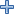 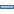 Τι προκαλεί την παρωτίτιδα; 
Ιός της παρωτίτιδας. Προσβάλλει την παρωτίδα, ένα αδένα που η δουλειά του είναι να παράγει σάλιο. Ο αδένας αυτός βρίσκεται μεταξύ της σιαγόνας και του αυτιού. Ο ιός αυτός προσβάλλει όλο το σώμα αλλά ειδικότερα τους αδένες που παράγουν σάλιο.
Πώς παρουσιάζεται η παρωτίτιδα; 
Διόγκωση της παρωτίδας που προκαλεί πόνο ειδικά όταν το παιδί καταπίνει ή μιλά. Συνήθως συνοδεύεται από πυρετό που μπορεί να φθάσει τους 40ο C . Στην πλειοψηφία των περιπτώσεων διογκώνονται οι αδένες και από τις δυο πλευρές. Ο δεύτερος ακολουθεί την διόγκωση του πρώτου κατά 2-3 μέρες. 
Προσβολή των όρχεων. Στους νεαρούς ενήλικες ο ιός της παρωτίτιδας μπορεί να προσβάλει τους όρχεις και να προκαλέσει ορχίτιδα. Αυτό είναι αρκετά επικίνδυνο γιατί μπορεί να προκληθεί βλάβη στον όρχι και να καταστεί ο άρρωστος στείρος. Ο εμβολιασμός λοιπόν των αγοριών εναντίον του ιού της παρωτίτιδας είναι απαραίτητος. Προσβολή του εγκεφάλου. Τα συμπτώματα αρχίζουν 2-3 μέρες μετά την διόγκωση της παρωτίδας και αυτά είναι ψηλός πυρετός, πονοκέφαλος, έμετοι, υπνηλία και σπασμοί. 
Επίσης μπορεί να προσβάλει το πάγκρεας και τις ωοθήκες στα κορίτσια. 
Ένας στους τέσσερις αρρώστους θα περάσει πολύ ήπια την παρωτίτιδα και να μην την πάρει καν είδηση. 

Χρόνος επώασης 
Ο χρόνος που χρειάζεται για να εκδηλώσει την αρρώστια ένα παιδί που ήρθε σε επαφή με τον ιό είναι 12-25 μέρες. 

Πότε μεταδίδει τον ιό το άρρωστο παιδί; 
Ο άρρωστος μεταδίδει τον ιό 3 μέρες πριν την εμφάνιση των συμπτωμάτων μέχρι και μια βδομάδα μετά. Ο ιός της παρωτίτιδας αποβάλλεται από τα ούρα μέχρι και 3 βδομάδες μετά τη νόσηση. 

Πόσο διαρκεί η αρρώστια; 
Η αρρώστια διαρκεί περίπου 10 μέρες. 

Επηρεάζει την εγκυμοσύνη η παρωτίτιδα; 
Δεν έχει βρεθεί ότι ο ιός της παρωτίτιδας μπορεί να προσβάλει το έμβρυο και να προκαλέσει βλάβες. 

Μπορεί κανείς να προφυλαχτεί από την παρωτίτιδα; 
Υπάρχει κατάλληλο εμβόλιο του οποίου η πρώτη δόση γίνεται σε ηλικία 10-12 μηνών και η δεύτερη δόση σε ηλικία 4-5 χρονών. 

Υπάρχει θεραπεία; 
•  Χορηγείτε αντιπυρετικά, κατά προτίμηση παρακεταμόλη για την αντιμετώπιση του πυρετού. 
•  Να αποφεύγει το παιδί τα ξινά φαγητά και χυμούς, γιατί ερεθίζουν την παρωτίδα. 
•  Δε χρειάζεται να είναι στο κρεβάτι, αλλά καλό είναι να περιοριστεί στο σπίτι. 
•  Αντιβίωση δε χρειάζεται.